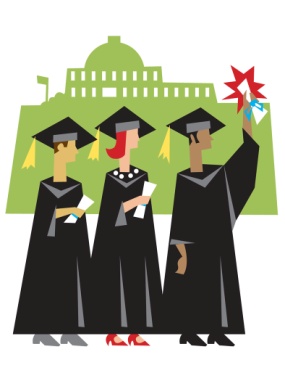 Dear SA3 Graduate,You have been selected as part of the Alumni Snapshot Campaign for Sharyland Advanced Academic High School for 2021!  This campaign aims at promoting the attendance of our SA3 Alumni (YOU!) at universities nationwide or in military service.   Our secondary aim is to encourage our current SA3 students to get a post-secondary education after high school graduation.  Your framed poster-sized photo will be placed in a SA3 building to promote college awareness or service in the military.  We’ll also blast it via SISD social media.How can you help?Have someone take one-two digital camera pictures of you at the university you are attending.  The pictures should be outdoors with a university building in the background or on your military base.Email the SA3 librarian with the following information:Your full nameFull name of the college you are attending, city and state orFull name of the branch of military you are enlisted inYour intended major/minor course of studyYour intended career goalA short statement granting permission to use your photo to promote college awareness or military service at SA3 through the Alumni Snapshot CampaignAttach your pictures to the email (jpeg)Submit your information by October 30th, 2021 to the librarian:Nicole Cruz (ncruz@sharylandisd.org)Please email or call us at (956) 580-5300 Ext 1208 if you need additional informationWe wish you a terrific Fall Semester and hope that you will help us with this exciting endeavor!2020 SHS ALUMNI REPRESENTED BELOW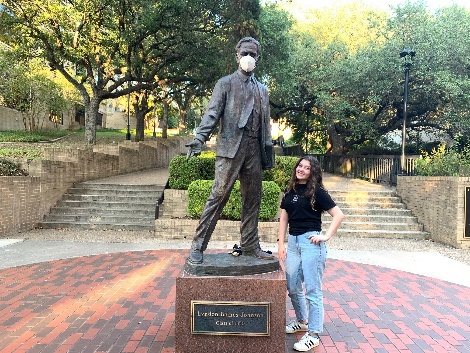 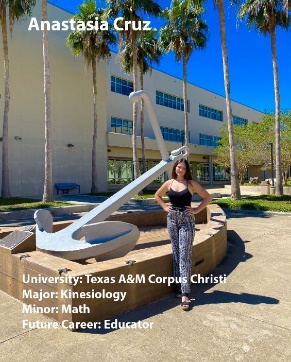 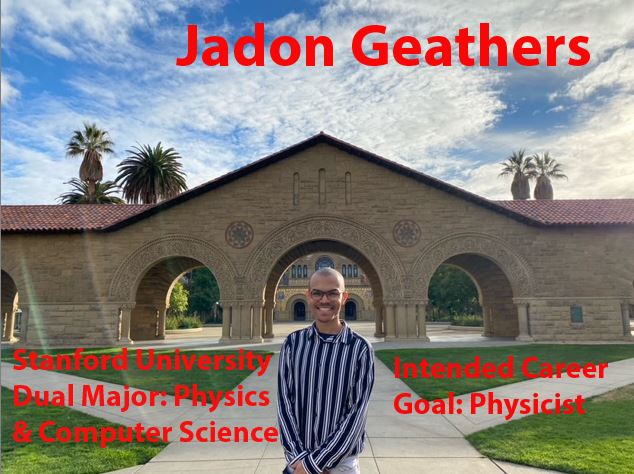 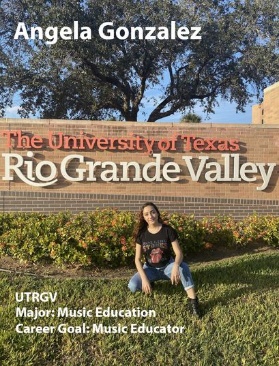 